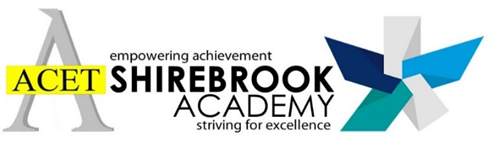                                                    Shirebrook Academy A community of inspiration, excellence and opportunities for all to growNOR 84211-16 Academy Vice Principal – Quality of EducationL16 – L20September 2021We seek a dedicated and experienced leader to complement our current Senior Leadership Team. We are seeking high calibre individuals with current Senior Leadership experience who wish to play a key role in the further development of our academy.As Vice Principal for Quality of Education you will play a significant role in ensuring that Shirebrook Academy provides young people with an inspirational education that equips them for life after school.  You will lead a team of senior and middle leaders to develop a rich and purposeful curriculum and ensure the highest standards of learning and teaching.We moved in to purpose built ‘State of the Art’ buildings in April 2013. On 1st May 2017 we joined ACET (Aston Community Education Trust) which further strengthens our capacity to improve opportunities for all our students and staff.According to an African proverb, ‘it takes a whole village to raise a child’. Similarly, it takes a whole school to educate a child with everyone in the school community playing a vital role.  Educating a child is a collective endeavour, at Shirebrook Academy we stand and fall as a team, we celebrate each other’s success and we take collective responsibility and support each other when we fail.This Academy is committed to safeguarding and promoting the welfare of children and young people and expects all staff and volunteers to share this commitment.  We are also an equal opportunities Employer.Belinda Norman, PA to the Principal, Shirebrook Academy, Common Lane, Shirebrook, Mansfield, NG20 8QF.  Telephone: 01623 742722    E-mail: bnorman@shirebrookacademy.org Closing Date:   8.00am Monday 8th March 2021             	Interview Date: Week commencing 15th March 2021